Наименование проекта: " Ни дня без спорта "Наименование организации: Отдел по образованию администрации Первомайского района г. Витебска, государственное учреждение образования «Гимназия №5 г. Витебска имени И.И.Людникова»Физический и юридический адрес организации, телефон, факс: Отдел по образованию администрации Первомайского района г. Витебска, государственное учреждение образования "Гимназия №5 г. Витебска имени И.И.Людникова", ул. Чкалова 19А, 80212642774, gymn5@pervroo-vitebsk.gov.byРуководитель организации:  Киселев Александр Леонидович, директор государственного учреждения образования "Гимназия №5 г. Витебска имени И.И.Людникова", 80212642774Менеджер проекта: Шепелевич Юлия Валерьевна, заместитель директора по учебной работе, 80212640840Прежняя помощь, полученная от других иностранных источников: НетИсточник финансирования: инвесторОбщий объем финансирования проекта (в долларах США): 70.000Средства донора (в долларах США): 65000Софинансирование (в долларах США): 5000Срок проекта:  2020-2021 гг.Цель проекта: - создание условий для формирования у занимающихся культуры здорового образа жизни, осознанного отношения к своему здоровью, развития физической активности;- формирование жизненных норм, способствующих сохранению и укреплению здоровья, стереотипов здорового образа жизни для эффективного противодействия неблагоприятным факторам социальной среды, повышение эффективности воспитательного процесса;- реализация государственной политики в области физического воспитания школьников.- улучшение и укрепление спортивной базы ГУО «Гимназия №5 г. Витебска имени И.И.Людникова». Задачи проекта:- развивать игровые виды спорта, повышать командный уровень самосознания занимающихся;- формировать у населения осознанные потребности в систематических занятиях физической культурой и спортом, самосовершенствовании, ведении здорового образа жизни;- увеличить  долю  детей и взрослого населения, вовлеченных в процесс занятия физической культурой и спортом с целью исключения совершения ими противоправных действий и искоренения вредных привычек, пагубно влияющих на их здоровье; - благоустроить спортивную  базу ГУО «Гимназия №5 г. Витебска имени И.И. Людникова» в соответствии с современными требованиями безопасности и комфортности.Целевая группа: 
- учащиеся учреждения образования "Гимназия №5 г. Витебска имени И.И.Людникова";
- учащиеся учреждений образования города Витебска;
- население микрорайона гимназии.Обоснование проекта: на учебных занятиях по физической культуре и здоровью, в спортивных секциях учреждения занимается более 850 человек. Гимназия работает над максимальным охватом населения всех возрастных категорий к привлечению занятиям физической культурой и спортом. На открытом воздухе при благоприятных погодных условиях проводятся уроки физической культуры и здоровья, спортивно-массовые мероприятия. Спортивное ядро позволяет бесплатно самостоятельно заниматься различными видами двигательной активности и физической культурой.  Краткое описание мероприятий в рамках проекта:- строительство современной комплексной спортивной площадки на школьном стадионе.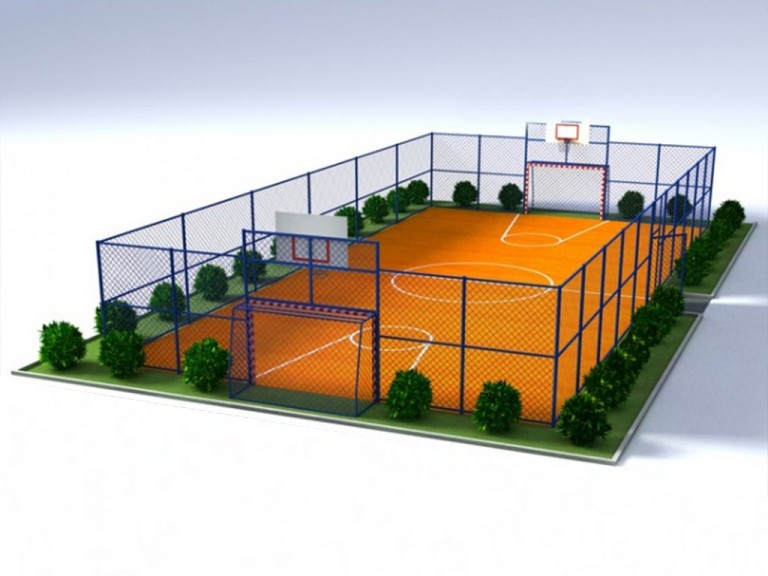 - создание площадки  для уличного воркаута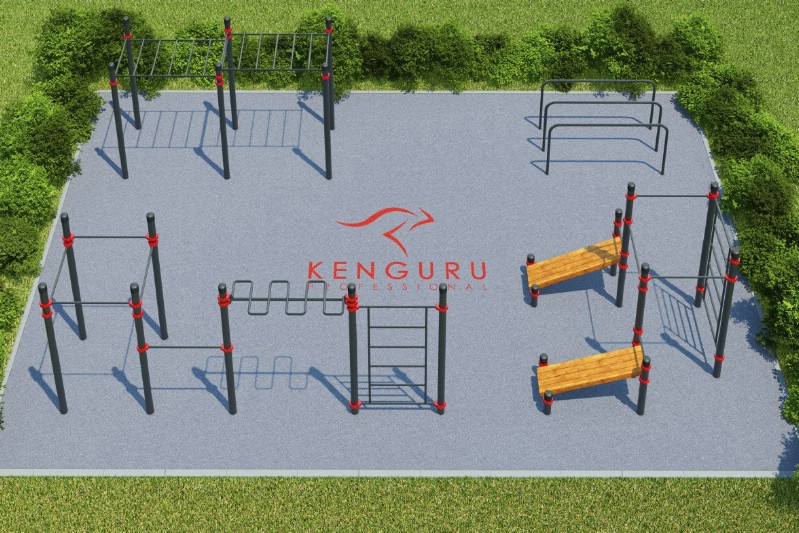 Место реализации проекта:  «Гимназия №5 г. Витебска имени И.И.Людникова», Витебская область, г. Витебск, ул. Чкалова 19А, школьный стадион.Контактное лицо: Киселев Александр Леонидович, директор государственного учреждения образования» Гимназия №5 г. Витебска имени И.И.Людникова», 8(0212)642774, gymn5@pervroo-vitebsk.gov.byМы рады сотрудничать!